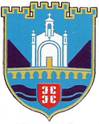 РЕПУБЛИКА СРПСКАОПШТИНА ВИШЕГРАДНАЧЕЛНИК ОПШТИНЕАндрићград б.б., тел: 058/630 892, факс: 058/620 602, е-mail: nacelnik@opstinavisegrad.comБрој: 04-322-2/20Датум: 01.04.2022. годинеУ склопу пројекта Развојног програма Уједињених нација /UNDP/ „Јачање улоге Мјесних заједница у Босни и Херцеговини“-фаза II, Општина Вишеград у сарадњи са Развојним програмом Уједињених нација објављује: 
Д И Р Е К Т Н И   П О З И В
за достављање пројектних приједлога намијењен партнерским мјесним заједницама које учествују у II фази пројекта „Јачање улоге Мјесних заједница у Босни и Херцеговини“ са подручја Општине Вишеград (МЗ Црнча, МЗ Вишеград II, МЗ Међеђа, МЗ Душче и МЗ Прелово). Директни позив биће отворен до 25.04.2022. године.	

Максимална вриједност достављених пројеката може износити 30.800 КМ без ПДВ-а (укључујући средства Развојног програма Уједињених нација МЗ пројекта и Општине Вишеград у складу са договореним процентом суфинансирања). Вриједност пројекта може бити и већа од назначеног износа уколико Мјесне заједнице имају обезбијеђена средства из других извора.	

Минимална вриједност достављених пројеката може износити 26.000 КМ без ПДВ-а (укључујући средства Развојног програма Уједињених нација МЗ пројекта и Општине Вишеград у складу са договореним процентом суфинансирања).Дужина трајања пројекта је максимално 6 (шест) мјесеци од дана потписивања Писма споразума /LоА/ за имплементацију пројекта.Пристигли пројектни приједлози ће бити подвргнути комисијској евалуацији од стране 2 (два) представника Општине Вишеград и 1 (једног) представника Развојног програма Уједињених нација МЗ пројекта. Комисију ће именовати начелник Општине Вишеград. У току трајања Директног позива представници Савјета партнерских МЗ ће имати могућност да користе менторску подршку тренера који је одржао обуку. Менторска подршка подразумијева да Савјети МЗ припреме нацрт апликације, тренер прегледа и упути сугестије за унапријеђење. Све информације и електронска верзија цијелог пакета пријавне документације може се наћи на сљедећој интернет адреси: www.opstinavisegrad.com . Обрадила: Јелена Савовић-Тодоровић                             НАЧЕЛНИК ОПШТИНЕ                                                                                                           ________________________                                                                                                                      Младен ЂуревићДоставити:Огласна табла Општине Вишеград Интернет страница Општине ВишеградПертнерске МЗ (5x);а/а.